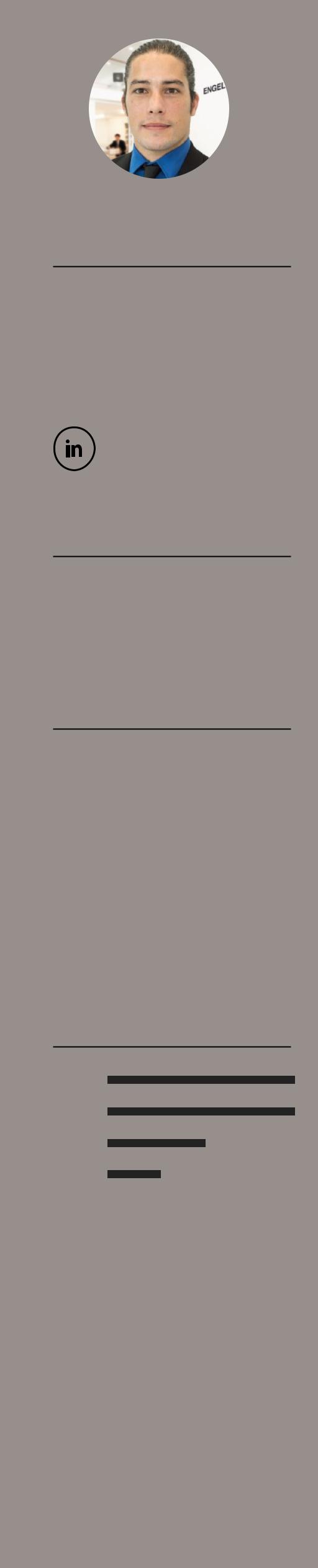 PERSONAL DE TAIL SUr uguayan 32 year s oldDr iving licence + carS T R E N G H TPas sionate / conf ident / per suasive / punc t ual / at tent ive / r esponsive / har d - wor king / posit ive at t it udeTeam player / sales mot ivated / excellent rappor t & r elat ionship builder / f ocus on r esult sSAP sof t war e userL A N G U A G E SEng lishSpanishIt alianFr enchPAT   PAT.361728@2freemail.com Sales execut ive & super visorP R O F I L EI am a sales execut ive & super visor wit h 8 year s exper ience in F&B and medical indus t r y, as well in r eal es t ate . I like challenges and I am a pr oblem solver. I f ocus on developing s t r ong per sonal & pr of es sional r elat ionships . I show up ear ly, s t ay late & always go t he ext ra mile .E X P E R I E N C E2016 – OngoingEngel & Volker s, DUBAI / Pr oper t y consult ant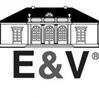 - Rent , buy, or sell pr oper t y. Per f or m dut ies, such as s t udy pr oper t y lis t ing s, inter view pr ospec t ive client s, accompany client s to pr oper t y site, discus s condit ions of sale, and draw up r eal es t ate cont rac t s .Jan . 2015 - Dec . 2015Emirates, DUBAI / Sales & cus tomer ser vice agent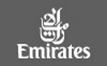 - Ensur e t he hig hes t s t andar d of cus tomer ser vice is pr ovided to Emirates cus tomer s, pr ovide t hem wit h det ails on Emirates far es and ac t ively is sue online t icket s and sell r elated pr oduc t s .Jan . 2014 - Dec . 2014Sydney Lodges, SYDNE Y / As sis t ant manager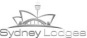 - Having ult imate r esponsibilit y f or t he overall operat ion of t he hotel .- In char ge of deliver ing r esult s exceed gues t sat is fac t ion and f inancial per f or mance objec t ives .Nov. 2010 - Dec . 2013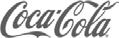 Coca Cola, MON T E VIDEO / Sales super visor- Wor king f or t he sales and mar ket ing depar t ment ; develop long - ter m and s t r ong busines s to busines sg r ow t h s t rategies, achieve t he mont hly & year ly sales goals, and execute dif f er ent mar ket ing plans and s t rategies f or var ious busines s segment .- Managing a client por tf olio and having r evenue and account management r esponsibilit y f or key account s .Oc t . 2009 - Oc t . 2010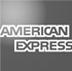 Scot ia Bank , MON T E VIDEO / Amer ican Expr es s Sales execut ive- Cont ac t ing pr ospec t ive client s, as ses sing t heir r equir ement s t hen selling t hem t he company pr oduc t s and ser vices t hat match t heir needs .- Responsible f or maint aining ongoing r elat ionships wit h cus tomer s to f os ter r epeat ing busines s .Oc t . 2005 - Feb . 2008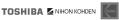 Quimicia Cenit , MON T E VIDEO / Sales execut ive- Cont ac t ing pr ospec t ive client s, as ses sing t heir r equir ement s t hen selling t hem t he company pr oduc t s and ser vices t hat match t heir needs .- Responsible f or maint aining ongoing r elat ionships wit h cus tomer s to f os ter r epeat ing busines s .E D U C AT I O N2009Busines s Adminis t rat ionUniver siteit Ant wer pen . Ant wer p, BELGIUM2008Deg r ee in Busines s Management & FinanceSan Mar t in Hig h school . Montevideo, URUGUAY2004A - Level in Economic slas Mar is t as, Montevideo